Computer ProgrammingApril 20 - 24What you will need: Computer/deviceInternetSchool e-mail/TEAMS/CodeHSWhat you will do: What you will learn: Computer Programming with CodeHSHow you will complete your work: Unit 1: Programming with Karel  Click the “Plus” sign to View Lessons. 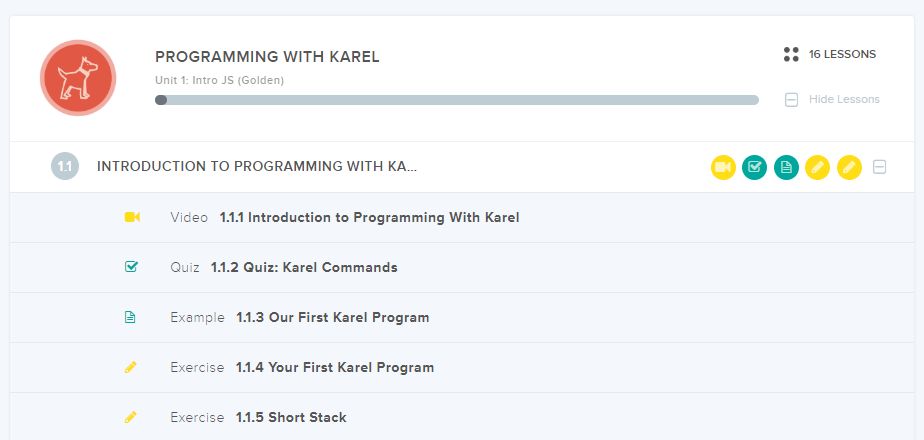 Make a REPLY and POST in Computer Programming TEAM:  REPLYYour classmates should have made a post on Friday about using CodeHS (see Computer Programming Apr 13-17).  Reply to at least one classmate.  Give helpful advice based on your experience with CodeHS and the first program. POSTTopic:  Rank your classes in order of most important during Remote Learning, and Least Important.  Next to each class, type how much time a day or week you spend on each.  (no hard feelings if Computer Programming is last, I get it!)Reply to at least ONE classmate with conversation about the topic.  Select GENERAL on the left hand side to get back to our classroom.“See” you next week! M 4/20T 4/21W 4/22Th 4/23F 4/24Respond to your classmates POSTS from FridayContinue Your First Karel Program (work on this for at least 15 minutes)Continue Your First Karel Program (15 min)Post on Discussion Board (see Topic Below)Continue Your First Karel Program (15 min)Continue Your First Karel Program (15 min)Post on Discussion Board when you are done with Unit 1: Programming with Karel.  If you are not done, tell us where you are.  Use the boxes below to CHECK when above task is completed (optional):Use the boxes below to CHECK when above task is completed (optional):Use the boxes below to CHECK when above task is completed (optional):Use the boxes below to CHECK when above task is completed (optional):Use the boxes below to CHECK when above task is completed (optional):